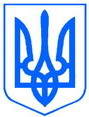 УкраїнаМИКОЛАЇвська РАЙОНна державна адміністраціявул.В.Великого, .Миколаїв, 81600, тел. (03241) 51448, факс (03241) 51385 E-mail: mykolayiv.rda@gmail.comПовідомлення про оприлюднення проекту Детального плану території (ДПТ) та звіту про стратегічну екологічну оцінку (СЕО)Миколаївська районна державна адміністрація повідомляє про початок процедури розгляду та врахування пропозицій громадськості детального плану території по розширенні території існуючої птахофабрики ТОВ «Агроль» на території Гонятичівської сільської ради Миколаївського району Львівської області (за межами населеного пункту).Метою розроблення ДПТ є вирішення всіх планувальних обмежень, уточнення функціонального призначення, просторової композиції, параметрів забудови території по розширенні території існуючої птахофабрики ТОВ «Агроль» на території Гонятичівської сільської ради Миколаївського району Львівської області (за межами населеного пункту).Склад ДПТ: Пояснювальна записка.Графічні матеріали.Замовник ДПТ: Миколаївська районна державна адміністрація.Розробник ДПТ – ФОП Гризлюк І.В. Розробник СЕО – ТОВ «Галич Еко Груп».Підстава для розроблення: Розпорядження Миколаївської районної державної адміністрації від 24.04.2020р. №122. Орган, що прийматиме рішення про затвердження проекту – Миколаївська районна державна адміністрація.  Дата початку проведення громадського обговорення з дати публікації цього повідомлення.Строк обговорення – 30 днів з дати публікації цього повідомлення.Дата, час і місце проведення запланованих громадських слухань: 20 жовтня 2020 року о 14:00 год в приміщенні Гонятичівської сільської ради за адресою: вул. 24-го серпня, буд. 7, с. Вербіж, Миколаївський р-н, Львівська обл.Ознайомитися з проектом і надати зауваження та пропозиції до ДПТ та звіту про СЕО можна за адресою:   Гонятичівська сільська рада (вул. 24-го серпня, буд. 7, с. Вербіж, Миколаївський р-н, Львівська обл.), Миколаївська районна державна адміністрація (вул. В. Великого, м. Миколаїв, Львівська обл.).Адреса сайту: https://mykolaiv-rda.gov.uaРозпорядником інформації щодо стану довкілля та інформації пов’язаної зі здоров’ям населення, що стосується проекту є Миколаївська районна державна адміністрація. Необхідність проведення транскордонних консультацій щодо проекту: не передбачено.Голова                                                                Андрій  ВовчастийА.Ходалєв, (03241) 51939 